Haut du formulaire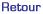 Bas du formulaireNomPrenomCategorieClassificationRepriseABSALONGérardVétéranPromotion2015ADEKALOMYvonVétéranPromotion2016ALAGAPINGilbert RenéVétéranPromotion2016ALEXISCamilleVétéranPromotion2016ALPHONSOMarie - LineVétéranPromotion2015AMBROSIOLéonardVétéranPromotion2016AMIENSSimoneVétéranPromotion2016AMOURJean - ClaudeVétéranPromotion2015ANDRECharlesVétéranPromotion2016ARRIGONIMartineVétéranPromotion2016ATAM - KASSIGADOURenéVétéranPromotion2015BABDORGeorgesVétéranPromotion2015BABELChristianVétéranPromotion2015BABELJean-ClaudeVétéranPromotion2016BABELJoséVétéranPromotion2015BACONEddyVétéranPromotion2016BAJOTBertinVétéranPromotion2015BALTIMOREEdmondVétéranPromotion2016BALTUSFirminVétéranPromotion2016BALTYDEEdwigeVétéranPromotion2015BARDONChristianVétéranPromotion2015BASTARAUDLucienVétéranPromotion2015BEAUJOURJeanVétéranPromotion2015BEGARINSylvèreVétéranPromotion2016BENJAMINHubertVétéranPromotion2016BERTHELOTHenriVétéranPromotion2016BERTINFélix DanielVétéranPromotion2016BERTRANDLucVétéranPromotion2015BIJOURaymondVétéranPromotion2015BLANCHETMarie-ClaudeVétéranPromotion2016BONARDLéonieVétéranPromotion2015BONTRAINEmileVétéranPromotion2016BONVARLETColetteVétéranPromotion2016BOUCAUDMartial AlexandVétéranPromotion2015BOUCHAUTRaymondVétéranPromotion2016BOUCLETMauriceVétéranPromotion2015BOURGUIGNONPaulVétéranPromotion2016BOUSIGNACAlbertVétéranPromotion2016BOUSIGNACPierre-PaulVétéranPromotion2016BOUSSINETJean - PierreVétéranPromotion2015BOYERChristianeVétéranPromotion2016BUSCAILClaudeVétéranPromotion2016CABARRUSAlainVétéranPromotion2016CABARRUSFerdinVétéranPromotion2016CAILLEREPatrickVétéranPromotion2015CALIMIACamilleVétéranPromotion2016CALLENBernardVétéranPromotion2016CALVAYRACBernardVétéranPromotion2015CALVETHenryVétéranPromotion2016CANNEVALLucienVétéranPromotion2016CAREYDanielVétéranPromotion2016CARIENSergeVétéranPromotion2016CAROUPANAPOULLEJacquesVétéranPromotion2016CARPINStéphanieVétéranPromotion2015CASASSUS-BUILEFrancisVétéranPromotion2015CASIMIRGertyVétéranPromotion2015CASSINIAlainVétéranPromotion2016CAVIGNYRenéVétéranPromotion2015CELINAINLéonardVétéranPromotion2015CEPHISEAnselmeVétéranPromotion2016CHATEAUNEUFAlainVétéranPromotion2016CHOMBLETRosalbertVétéranPromotion2016CIGARDRosanVétéranPromotion2016CLAIREJoséVétéranPromotion2016COINTREPierre MarieVétéranPromotion2015CONSTANTGuy AntoineVétéranPromotion2015COPANELFranckVétéranPromotion2016COQUINRenéVétéranPromotion2016CORBETGeorgesVétéranPromotion2016CORNELIUSDanielleVétéranPromotion2016COUBARDMichelVétéranPromotion2015COUDAIRMartin AlexVétéranPromotion2015COUPANDanielVétéranPromotion2016COYEREMarie-JosepheVétéranPromotion2016COYORémiVétéranPromotion2016CULELucienVétéranPromotion2016CYRILLECamilleVétéranPromotion2015CYRILLEFrancisVétéranPromotion2016DARLYMichelVétéranPromotion2016DATILLaurentVétéranPromotion2015DEBLAINEFirmiceVétéranPromotion2016DECORDELéonceVétéranPromotion2016DELAMPLEAlainVétéranPromotion2015DELAMPLECatherineVétéranPromotion2015DELATREGeorgesVétéranPromotion2015DELHOUMNasserVétéranPromotion2015DELRIEUChristianVétéranPromotion2015DERUSSYAbel DanielVétéranPromotion2016DESIREMaxVétéranPromotion2016DI MAJOLucienVétéranPromotion2016DIRATAnnieVétéranPromotion2016DOMINIQUEBrunoVétéranPromotion2015DOUCANEAlainVétéranPromotion2016DOUGLASDixonVétéranPromotion2016DRIGOValentin DélenVétéranPromotion2015DRYMONAlexVétéranPromotion2016DRYMONAnnickVétéranPromotion2016DRYMONFélicienVétéranPromotion2016DRYMONMarcVétéranPromotion2015DUCHANTPierreVétéranPromotion2015DUFOURGeorgesVétéranPromotion2016DUVALCasimirVétéranPromotion2016DUVALDanielVétéranPromotion2015ELAGMEClaudeVétéranPromotion2015EMBRUMJean - PierreVétéranPromotion2016EMBRUNMarie-EmmaVétéranPromotion2016ERONIAlexVétéranPromotion2016ESDRASJean-MarieVétéranPromotion2016ETIENJeanVétéranPromotion2015FABRIZIOAurélienVétéranPromotion2016FELIXGuyVétéranPromotion2016FEREOLEMichelVétéranPromotion2015FERIAUXHarryVétéranPromotion2016FLEURIVALAlainVétéranPromotion2016FOINIGuyVétéranPromotion2015FONTIATLaurentVétéranPromotion2015FONVILLIAJeanne IrénéVétéranPromotion2015FORTUNAJulesVétéranPromotion2016FOUGEREDanièleVétéranPromotion2016FOURCAULTMarcVétéranPromotion2015FRANCILLETTEIréné ArnoldVétéranPromotion2016FRANCILLETTEMichelVétéranPromotion2015FREDERICAristideVétéranPromotion2016FREDERICMarie JoséeVétéranPromotion2015GALLYSalomonVétéranPromotion2016GARNIERJocelynVétéranPromotion2016GATOUXMartineVétéranPromotion2016GENDREYRolandVétéranPromotion2016GERMAINMaurille ClaudeVétéranPromotion2015GFELLERRaimondoVétéranPromotion2015GIBLACAFirminVétéranPromotion2016GIORDANOJean LouisVétéranPromotion2016GIRAULTEdgardVétéranPromotion2016GIRAULTElie CasimirVétéranPromotion2016GOTHANMagloire FélixVétéranPromotion2016HAMONYMarie-RolandeVétéranPromotion2015HENNEQUINFrançoisVétéranPromotion2015HERAULTAndréVétéranPromotion2015HYACINTHEEricVétéranPromotion2016IBENEThérèseVétéranPromotion2016IBOSilvère JeanVétéranPromotion2016JALCELéoVétéranPromotion2015JANDanielVétéranPromotion2015JANVIERFredVétéranPromotion2016JEANDeslouisVétéranPromotion2016JEAN-LOUISPierreVétéranPromotion2016JEANNESulpiceVétéranPromotion2016JOSEPHJonesVétéranPromotion2015JOYEUXRaymondVétéranPromotion2016KEDROUAHRogerVétéranPromotion2016KELLERDanielVétéranPromotion2016LABORDEJean WilnerVétéranPromotion2016LAGUNAHenrietteVétéranPromotion2015LANCASTRESergeVétéranPromotion2015LANFRANCHIFélixVétéranPromotion2015LAPILUSPaulVétéranPromotion2016LATCHANSimonVétéranPromotion2016LATCHIAKlébertVétéranPromotion2015LAUGIERCamilleVétéranPromotion2016LAUGIERHenryVétéranPromotion2016LAUGIERJean-ClaudeVétéranPromotion2016LAUGIERMichelVétéranPromotion2016LAURENSStephanVétéranPromotion2015LAUTRICAlainVétéranPromotion2015LAUZISClaudeVétéranPromotion2016LE MOELJean PaulVétéranPromotion2015LEGRASChristianVétéranPromotion2015LENERANDFernandVétéranPromotion2015LENERANDJeanineVétéranPromotion2015LENIQUEThierryVétéranPromotion2015LENOKléberVétéranPromotion2015LENORMANDRémyVétéranPromotion2016LEPEVERDanielleVétéranPromotion2015LEPEVERJeanVétéranPromotion2016LESPOIRFrancisVétéranPromotion2015LIVEZERodolpheVétéranPromotion2016LOCATINReynoirdVétéranPromotion2016LOMMEREJacquesVétéranPromotion2015LOUISGilbertVétéranPromotion2016LOUISTiburceVétéranPromotion2015LOUISONFrançoisVétéranPromotion2016LUCEEricVétéranPromotion2015LUCINAJean-FélixVétéranPromotion2015LUZEINYvesVétéranPromotion2015MAGLOIREMaryseVétéranPromotion2015MAILLEFORTSergeVétéranPromotion2016MANGEANTGertrudeVétéranPromotion2016MANGEANTRobertVétéranPromotion2016MANIOCFrédericVétéranPromotion2015MANIVELYvonneVétéranPromotion2016MARCELMaxVétéranPromotion2016MARCHANDJacquesVétéranPromotion2015MARESTERAristideVétéranPromotion2016MARKJoêlVétéranPromotion2016MARTINEDanielVétéranPromotion2016MASSIMINOMichelVétéranPromotion2015MESINELEGérardVétéranPromotion2016MEYAPINAlainVétéranPromotion2016MEYAPINEtienneVétéranPromotion2015MINITCHYRaymondVétéranPromotion2016MINOSPierre IrénéVétéranPromotion2016MIXTURFrantzVétéranPromotion2016MONDUCAnnickVétéranPromotion2016MONPIERRERoselineVétéranPromotion2016MONRAZELYvesVétéranPromotion2015MONTANVERTJoséVétéranPromotion2015MONTOUTGervaisVétéranPromotion2016MONTOUTYolaineVétéranPromotion2016MORTYGuyVétéranPromotion2016MOUEZADanielVétéranPromotion2016MOUSSAImadVétéranPromotion2016MOUTOUSSAMYUlysse FélixVétéranPromotion2016MUGERINJoséVétéranPromotion2016NAINANClément ClaudeVétéranPromotion2016NAINANOlgaVétéranPromotion2016NAOUMFredVétéranPromotion2016NERPLATJacquesVétéranPromotion2016NICOISETimothéeVétéranPromotion2015NICOLAIJean-PierreVétéranPromotion2016NICOLAOGuyVétéranPromotion2016NICOLASTurenneVétéranPromotion2015NILORMathieuVétéranPromotion2015NOIROTThomasVétéranPromotion2016PAGEGeorgesVétéranPromotion2016PALMIEREugéneVétéranPromotion2015PASSAVEDonatienVétéranPromotion2015PATAYEugèneVétéranPromotion2016PAYNEHuguesVétéranPromotion2015PEDURANDMirandeVétéranPromotion2016PELMARDJean JacquesVétéranPromotion2016PERIACAROUPINMichelVétéranPromotion2016PERIANJean-PierreVétéranPromotion2016PETAPERMALGérardVétéranPromotion2016PETITVirgileVétéranPromotion2015PETROJoséVétéranPromotion2015PHILISLéonVétéranPromotion2015PHIRMISAntoninVétéranPromotion2016PIERREJean-ClaudeVétéranPromotion2016PINEAUGisèleVétéranPromotion2015PLAISANTRogerVétéranPromotion2015PLANTEYJacquesVétéranPromotion2016PLANTEYMichelleVétéranPromotion2016PROMENEURJulanVétéranPromotion2016PROMENEURRobertVétéranPromotion2015QUESTELPierreVétéranPromotion2015RAGHOUBERTMartheVétéranPromotion2016RAGHOUBERTRenéVétéranPromotion2016RAMASSAMYAlberteVétéranPromotion2015RAMINJoséVétéranPromotion2015RAMLLALArsèneVétéranPromotion2015RAMONAdrienVétéranPromotion2016RAMONRenéVétéranPromotion2016RAMSSAMYFrantzVétéranPromotion2015RAYBAUDHenriVétéranPromotion2016REGENTJoséVétéranPromotion2015RENARDGeorgesVétéranPromotion2015RENIERLéo JosephVétéranPromotion2016RENIERRenaudVétéranPromotion2016REQUIERMoniqueVétéranPromotion2015REQUIERRogerVétéranPromotion2015RICHARDBernardVétéranPromotion2016RIGASylviaVétéranPromotion2016ROCAJean - PierreVétéranPromotion2015ROCHERAntonineVétéranPromotion2016ROLLEChristianVétéranPromotion2016ROMAINClaudeVétéranPromotion2016ROMAINHubertVétéranPromotion2016ROMEROMichelVétéranPromotion2016RONDETSylvainVétéranPromotion2015ROUILHilaireVétéranPromotion2016ROVELASPatrickVétéranPromotion2015RUBYJacquesVétéranPromotion2015SALBERTLénaVétéranPromotion2016SANASSYHubertVétéranPromotion2016SANSOULYFrédèricVétéranPromotion2016SAURATEricVétéranPromotion2015SAXEMARDJeanVétéranPromotion2016SCHAUSSJean-LouisVétéranPromotion2016SEGURAGérardVétéranPromotion2015SELBONNEPierreVétéranPromotion2015SERMANSONFernandVétéranPromotion2015SEXTIUSClémentVétéranPromotion2016SILVESTREClaudeVétéranPromotion2016SOUCHETTEPaulVétéranPromotion2015SOUDHANClaudeVétéranPromotion2015SOUKROUT-RAMLALLJeanneVétéranPromotion2016SUZANAbelVétéranPromotion2015TALISGaêtaneVétéranPromotion2016THENARDSergeVétéranPromotion2016THOMASBrunoVétéranPromotion2016TINETMarie-FranceVétéranPromotion2016TISSOTGuyVétéranPromotion2016TONYPhilippeVétéranPromotion2015TREFLEPierreVétéranPromotion2015VALETUDIEJoséVétéranPromotion2016VALTONErique RolandVétéranPromotion2016VALVERTDanickVétéranPromotion2015VELAYANDONFlorentVétéranPromotion2015VERRIERDominiqueVétéranPromotion2015VESPASIEN CLOTILDEElianeVétéranPromotion2016VIGNAUD-LENOIRMathildeVétéranPromotion2015VINCENTJacquesVétéranPromotion2016VITALISGervaisVétéranPromotion2016VOLTAIREJeanne- d'ArcVétéranPromotion2016WINTERGérardVétéranPromotion2015WINTERMoniqueVétéranPromotion2016YEYEJoêlVétéranPromotion2016ZELIERSergeVétéranPromotion2016ZENONGuyVétéranPromotion2016